Name:        Abdelrahman E-Mail :    abdelrahman.369735@2freemail.com Objective:Seeking a long-term career and challenging position in a progressive company that believes in adopting hard worker candidates and provides growth potential and professional development. To fill a position where I can properly utilize my qualifications and experience in the field of Logistics and supply chain.Personal information:Date of birth   : 20th. , March 1985Nationality      : Egyptian.Religion           : MoslemMarital Status: Married Military Status: ExemptedEducation: MBA (Supply chain & Logistics)                        Grade :( Excellent )  “Arab academy for science technology & maritime transport under graduated 2001 – 2005: Faculty of Commerce, Cairo University.Major: AccountingGrade: GoodACADEMIC STUDUIES:MBA in  (supply chain & Logistics) “ Arab academy for science technology & maritime transport” Logistics & warehousing  Management  “ Arab academy for science technology & maritime transport” (Modeling & Decision support system  ) “ Arab academy for science technology & maritime transport” Global supply chain  “ Arab academy for science technology & maritime transport” Management of Distribution Institution “ Arab academy for science technology & maritime transport” English Courses (Berlitz in English)ISO 2001 Implementation projectERP Implementation project  (Double Click )( Accentia Lawson ) (4s ERP system ) Work qualification: From April 2016 – present                                                                                                         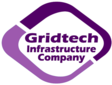 Grid tech Infrastructure Co. (Power, Telecom, Renewable energy)                                      Supply Chain Manager.                                                                                                                              Plan, develop, organize, direct, manage and evaluate the operations and budget of an organization’s supply chain Lead and manage projects planning, customer service, purchasing, inventory control, forecasting, warehousing, transportation and other areas are requiredUpdate supply chain practices in accordance with new or changing environmental policies, standards, regulations, or laws.Develop material costs forecasts or standard cost lists.Monitor supplier performance to assess ability to meet quality and delivery requirements.Monitor forecasts and quotas to identify changes or to determine their effect on supply chain activitiesDesign or implement supply chains that support business strategies adapted to changing market conditions, new business opportunities, or cost reduction strategies.Collaborate with staff, other departments, senior management, and decision makers to share information, problem solve, and to clarify management objectivesManage contractor and subcontractor activities, developing performance specifications, and serving as a liaison with the organizationsDevelop and implement new systems, best practices, inventory control, demand planning, and other optimizations in order to grow the businessDevelop annual plans with prioritization and resourcingManage procurement related functions like a develop and implement contract management and procurement frameworks, sourcing strategies, negotiate agreements, draft and manage contractshiring, training, supervision, mentoring, and performance evaluations of supply chain staffcoordinate, assign, monitor and review the work of individuals engaged in supply chain related dutiesMaking sure that Supply Chain department meet ISO requirements in order to enhance quality control Make Supply Chain department as a competitive edge between another companies in benchmark Share information with other departments to achieve company mission  Innovate in Supply Chain activity in order to optimize company resources From FEB 2013 – March 2016                                          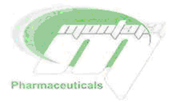 Montajat’ Vet Pharmaceutical holding for FMCG (Veterinary, Feed additives, Chemical, agrochemical, fertilizers) Dammam, Saudi Arabia Import Manager, Deputy Supply Chain Manager Manage Import Department from DIR up to Goods Arrival in stock Improve suppliers & Service provider data base and evaluate them based on assign criteria Set up with Purchasing staff international KPI’s Making sure that good available in warehouse  in good price , good condition, on the time  with reasonable price Coordinate with the suppliers to ensure deliveries on time.Review shipping documents from supplier to ensure that documents matching international terms & comply purchase order and customs regulation.Trace all permits, approval needed to release shipments.Following up with the shipping lines to trace all the imported cargoes and with the local transport company for the same but to the locally supplied materials.Coordinating with Procurement Process Division & Supporting services dept. in Riyadh to secure obtaining all required import licenses on time, as well expediting the process of pre -shipment analysis with the nominated independent lab. Having all imported cargoes ready for clearance in the suitable time.Following up the goods clearance Company/Office to expedite the clearance as soon as possible.Coordinating with Stores Dept. to receive the good immediately once arrive our stores.Matching the necessary document to ensure the order execution is as agreed and contracted.Expediting the payment with Finance Department.Managing & controlling all received containers in term of grace period, to avoid any demurrage or detention charges, under full coordination with clearance company / office, local transport company & storesMaking sure that Procurement Process Division regarding any probable amendments on delivery terms & conditions, as well as supplier’s non-commitment on such terms & conditions.Making sure that Procurement Process Division & Material Planning & Stock Control Division to guarantee shipping on time, especially for strategic items.Settle all demurrage, excess or shortage delivery discrepancies, also custom demurrage, container detention, and non-palletized.Coordinating with Logistics & Order Processing Division to settle all pending discrepancies, in term of damages, excess or shortage.Energya Power and Telecom solutions Elsewedy Helal                   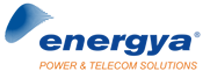 October 2005 – Till Jan2013Deputy Supply Chain Manager (2010 – Jan 2013)Tasks & Responsibilities:  Manage Export & Import team and customer projects Analyzes prices proposals, and other data and information to determine reasonable pricesBooking vessel with freight forwarders and Shipping lines. Plan the shipment and preparation of documents in accordance with the availability of vesselSearching for new local and foreign suppliers and looking for the first hand, service provider having better service, quality, prices and payment conditions.Ensure that all documents for purchase order comply with ISO requirements; all export documents are prepared, legalized. Identify new potential suppliers, freight forwarders companies and evaluate it to add it to service provider list.Purchases the highest quality merchandise at the lowest possible price in accurate time. Identifies and resolves potential Logistics or purchasing problems may be appear in shipment follows up to ensure timely and accurate product delivery.Researches and evaluates suppliers, service provider based on price, quality, selection, service, support, availability, reliability, production and distribution capabilities, and the supplier's reputation and history.Senior supply chain:2007 to 2010 Follows-up purchase orders, imported/exported shipments procedures and documentations till finalize clearance goods from customs.Arrange for transfer of goods to reach final destination in the right time with minimum cost.Communicating with sales team, receiving customer orders, and confirming delivery dates.Driving supply plans for assigned commodities /orders.Using resources (people, material, support) effectively and efficiently.Making the arrangements of shipping and logistics matters including securing goods entrance up till the company's warehouse.Junior Purchasing, Logistics specialist:   2005 to 2007Receiving request for items needed Assign supplier and issuing purchase order Arrange for payment with financial department  Handled the entire receiving bay, collection of materials from railways, airways, roadways, banks etc.Monitored the lodging and settlement of claims with carrier, supplier and underwriter on discrepancies.Constituted standing task forces for material collection, receipt in stores, clearing through inspection.Revising and allocating department invoices. LANGUAGES: Arabic: Mother Tongue.English: Very good.Germany: Fair IT SKILLS:Microsoft Windows 8/7/XP/ME/2000/98MS Office application ( Word, MS power point ,Outlook ,Excel )Good using Adobe Acrobat  Photoshop PC Hardware & software Very Good practical knowledge on the Internet 